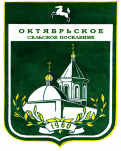 МУНИЦИПАЛЬНОЕ ОБРАЗОВАНИЕ  «ОКТЯБРЬСКОЕ СЕЛЬСКОЕ ПОСЕЛЕНИЕ»АДМИНИСТРАЦИЯ ОКТЯБРЬСКОГО СЕЛЬСКОГО ПОСЕЛЕНИЯПОСТАНОВЛЕНИЕ 02.06.2017 г.                                                                                                                     № 39 c. Октябрьское О признании утратившим силу Постановление от 27.03.2017 № 22  «Об    утверждении    Порядка     предоставления субсидий юридическим лицам (за исключением субсидий  государственным (муниципальным) учреждениям), индивидуальным   предпринимателям, а также физическим  лицам  - производителям  товаров, работ, услуг»     На основании заключения Комитета по государственно-правовым вопросам Администрации Томской области прокуратуры на постановление Администрации Октябрьского сельского поселения от 27.03.2017 № 22 «Об    утверждении    Порядка     предоставления субсидий юридическим лицам (за исключением субсидий  государственным (муниципальным) учреждениям), индивидуальным   предпринимателям, а также физическим  лицам  - производителям  товаров, работ, услуг»ПОСТАНОВЛЯЮ:Признать утратившим силу постановление Администрации Октябрьского сельского поселения от 27.03.2017 № 22 «Об    утверждении    Порядка     предоставления субсидий юридическим лицам (за исключением субсидий  государственным (муниципальным) учреждениям), индивидуальным   предпринимателям, а также физическим  лицам  - производителям  товаров, работ, услуг».Опубликовать настоящее постановление в информационном бюллетене и разместить на официальном сайте муниципального образования «Октябрьское сельское поселение» в сети Интернет -  http://www.oktsp.tomskinvest.ru.3. Контроль за исполнением настоящего постановления оставляю за собой.Глава поселения (Глава Администрации)                                        				А.Н. ОсиповАлиферова Е.С.925180